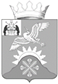 Российская ФедерацияНовгородская областьДУМА Батецкого муниципального районаР Е Ш Е Н И ЕО внесении изменений в Положение о Контрольно-счетной палате Батецкого муниципального районаВ соответствии с Федеральным законом от 30 апреля 2021 года № 116-ФЗ «О внесении изменений в отдельные законодательные акты Российской Федерации» Дума Батецкого муниципального района РЕШИЛА:Внести в Положение о Контрольно-счетной палате Батецкого муниципального района, утвержденное решением Думы Батецкого муниципального района от 26.07.2017 № 145-РД, следующие изменения:1. Изложить пункт 4 статьи 3 раздела 2 в следующей редакции:«- прекращения гражданства Российской Федерации или наличия гражданства (подданства) иностранного государства либо вида на жительство или иного документа, подтверждающего право на постоянное проживание гражданина Российской Федерации на территории иностранного государства;»;2. изложить пункт 3 статьи 4 раздела 2 в следующей редакции:«3) прекращения гражданства Российской Федерации или наличия гражданства (подданства) иностранного государства либо вида на жительство или иного документа, подтверждающего право на постоянное проживание гражданина Российской Федерации на территории иностранного государства»3. Настоящее решение вступает в силу с 1 июля 2021 года.4. Опубликовать решение в муниципальной газете «Батецкий вестник» и разместить на официальном сайте Администрации муниципального района в информационно-телекоммуникационной сети «Интернет».п.Батецкий22 июня 2021 года№ 45-РДГлава Батецкого муниципального района                                      В.Н.ИвановПредседатель Думы Батецкого         муниципального района                         А.И. Никонов